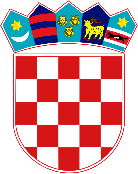 REPUBLIKA HRVATSKASREDIŠNJI DRŽAVNI URED ZA HRVATE        IZVAN REPUBLIKE HRVATSKE KLASA: 112-02/21-01/02URBROJ: 537-05-01/1-21-42Zagreb, 27. srpnja 2021. POZIV NA RAZGOVOR (INTERVJU)Pozivaju se kandidati čije su prijave pravodobne i potpune te koji ispunjavaju formalne uvjete iz oglasa za prijam u državnu službu na određeno vrijeme u Središnji državni ured za Hrvate izvan Republike Hrvatske, objavljenog na mrežnim stranicama Hrvatskog zavoda za zapošljavanje, Ministarstva pravosuđa i uprave i Središnjeg državnog ureda za Hrvate izvan Republike Hrvatske dana 12. srpnja 2021. godine, na razgovor (intervju) za radno mjesto:1. Stručni suradnik –Sektor za pravni položaj, kulturu i obrazovanje Hrvata izvan Republike Hrvatske, Služba za pravni položaj, kulturu i obrazovanje hrvatskog iseljeništva - 1 izvršiteljkoji će se održavati u dane: 02. kolovoza 2021. godine, s početkom od 13,00 sati, u Središnjem državnom uredu za  Hrvate izvan Republike Hrvatske, prizemlje, Pantovčak 258, 10 000 Zagreb.            prema sljedećem rasporedu:03. kolovoza 2021. godine, s početkom od 13,00 sati, u Središnjem državnom uredu za  Hrvate izvan Republike Hrvatske, prizemlje, Pantovčak 258, 10 000 Zagreb.prema sljedećem rasporedu:04. kolovoza 2021. godine, s početkom od 13,00 sati, u Središnjem državnom uredu za  Hrvate izvan Republike Hrvatske, prizemlje, Pantovčak 258, 10 000 Zagreb.prema sljedećem rasporedu:PRAVILA RAZGOVORA (INTERVJUA) KANDIDATI SU DUŽNI PONIJETI SA SOBOM OSOBNU ISKAZNICU ILI PUTOVNICU.Po dolasku na  razgovor (intervju), od kandidata će biti zatraženo predočavanje odgovarajuće identifikacijske isprave radi utvrđivanja identiteta. Kandidati koji ne mogu dokazati identitet, osobe za koje je utvrđeno da ne ispunjavaju formalne uvjete propisane oglasom kao i osobe za koje se utvrdi da nisu podnijele prijavu na oglas ne mogu pristupiti razgovoru.Po utvrđivanju identiteta i svojstva kandidata, kandidati će biti upućeni u odgovarajuću dvoranu gdje će se održati razgovor. Ako kandidat ne pristupi razgovoru (intervjuu) smatra se da je povukao prijavu na oglas i više se ne smatra kandidatom.Razgovor (intervju) provodi Komisija za provedbu oglasa, a u razgovoru s kandidatima utvrđuje znanja, sposobnosti i vještine, interese i profesionalne ciljeve i motivaciju kandidata za rad u državnoj službi te rezultate ostvarene u njihovu dosadašnjem radu.Rezultati razgovora (intervjua) vrednuje se bodovima od 0 do 10. Smatra se da je kandidat zadovoljio na intervjuu ako je dobio najmanje 5 bodova.Nakon provedenog razgovora (intervjua), Komisija utvrđuje rang-listu kandidata i sastavlja Izvješće o provedenom postupku, koje s rang-listom kandidata dostavlja čelniku tijela. Izabrani kandidat pozvat će se da u primjerenom roku, a prije donošenja rješenja o prijmu u državnu službu dostavi uvjerenje nadležnog suda da se protiv njega ne vodi kazneni postupak, (ne starije od 6 mjeseci), uvjerenje o zdravstvenoj sposobnosti za obavljanje poslova radnog mjesta i izvornike drugih dokaza o ispunjavanju formalnih uvjeta iz oglasa, uz upozorenje da se nedostavljanje traženih isprava smatra odustankom od prijma u državnu službu.  O rezultatima oglasa kandidati će biti obaviješteni javnom objavom rješenja o prijmu u državnu službu izabranog kandidata na web stranici Ministarstva pravosuđa i uprave pravosudje.gov.hr i web stranici Središnjeg državnog ureda za Hrvate izvan Republike Hrvatske hrvatiizvanrh.gov.hr.Dostava rješenja svim kandidatima smatra se obavljenom istekom osmoga dana od dana objave na web stranici Ministarstva pravosuđa i uprave.Žalba protiv rješenja o prijmu u državnu službu na određeno vrijeme ne odgađa izvršenje rješenja.OBAVIJEST KANDIDATIMA VEZANO UZ COVID-19Sukladno odlukama Stožera o nužnoj mjeri korištenja maski za lice za vrijeme trajanja proglašenja epidemije COVID-19, maske za lice obvezni su koristiti svi koji dolaze u društva, ustanove i institucije, obvezna dezinfekcija ruku sredstvom za dezinfekciju te mjerenje tjelesne temperature pri dolasku na glavni ulaz Ureda. Slijedom navedene odluke upozoravamo da na razgovor dođete s maskom na licu. Bez maske Vam neće biti dozvoljen ulazak u zgradu.								Komisija za provedbu oglasaINICIJALI (PREZIME I IME)GODINA ROĐENJAGrupa 113:00G. I. 1984.Grupa 113:00R. L. 1988.Grupa 113:00F. P.1993.INICIJALI (PREZIME I IME)GODINA ROĐENJAGrupa 214:00Ž. M.1982.Grupa 214:00O. N. M.1993.Grupa 214:00K. K.1991.INICIJALI (PREZIME I IME)GODINA ROĐENJAGrupa 315:00F. M. 1977.Grupa 315:00T. Z.1988.Grupa 315:00B. J.1993.Grupa 113:00V. E.1989.Grupa 113:00M. T. 1988.Grupa 113:00Š. I.1992.INICIJALI (PREZIME I IME)GODINA ROĐENJAGrupa 214:00G. R. 1983.Grupa 214:00B. D.1978.Grupa 214:00F. A.1993.INICIJALI (PREZIME I IME)GODINA ROĐENJAGrupa 315:00V. M.1988.Grupa 315:00L. L.1973.Grupa 315:00M. F. 1994.Grupa 113:00M. T.1991.Grupa 113:00M. L.1992.Grupa 113:00V. M.1990.INICIJALI (PREZIME I IME)GODINA ROĐENJAGrupa 214:00Č. M.1990.Grupa 214:00H. I.1987.Grupa 214:00H. N.1989.INICIJALI (PREZIME I IME)GODINA ROĐENJAGrupa 315:00L. V. A1968.Grupa 315:00R. B.1978.Grupa 315:00Š. S.1987.